CDL TESTS ANNUAL LOG – Third Party Examiners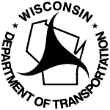 Wisconsin Department of TransportationMV3551        2/2018        s.343.16 Wis. Stats.Print all information. Enter the results of each test conducted. The first test of the year is logged as 1, the second as 2, etc. Keep this form on file at your primary place of business.YearYearThird Party Testing Company NameThird Party Testing Company NameTesting Company NumberTesting Company NumberLocationLocationLocationLocationLocationLocationLocationLocationABBR. SBVEHICLE INSP.VEHICLE INSP.VEHICLE INSP.BCSBCSROAD TESTROAD TESTROAD TESTLOG #DATE
(m/d/yy)DRIVER NAME
(Last, First Initial)EXAMINER NAME
AND NUMBEREXAMINER NAME
AND NUMBERVEH.
CLASSY   NFORM
A  B  C
FULLSCOREP/FSCOREP/FSCOREP/FP/FYearYearThird Party Testing Company NameThird Party Testing Company NameTesting Company NumberTesting Company NumberLocationLocationLocationLocationLocationLocationLocationLocationABBR. SBVEHICLE INSP.VEHICLE INSP.VEHICLE INSP.BCSBCSROAD TESTROAD TESTROAD TESTLOG #DATE
(m/d/yy)DRIVER NAME
(Last, First Initial)EXAMINER NAME
AND NUMBEREXAMINER NAME
AND NUMBERVEH.
CLASSY   NFORM
A  B  C
FULLSCOREP/FSCOREP/FSCOREP/FP/F